NOTE IMPORTANTE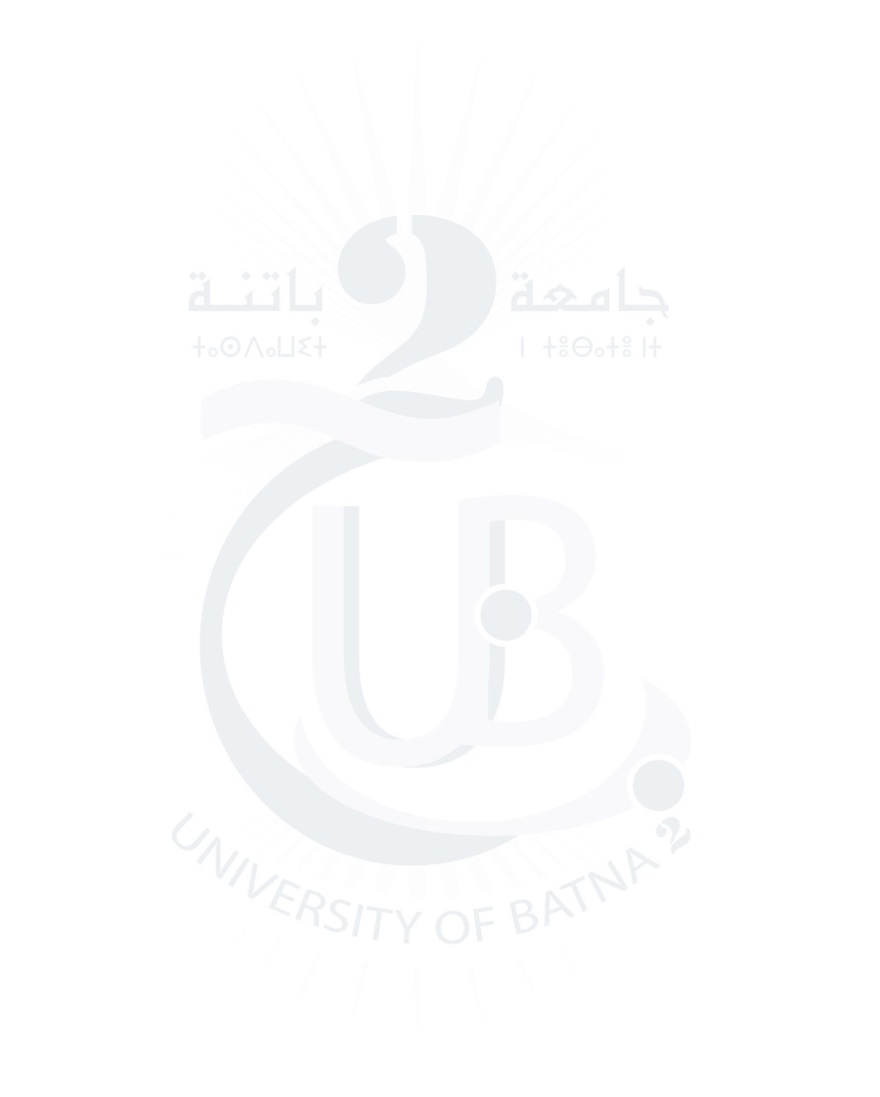 Inscriptions, réinscriptions, réintégrationsAnnée universitaire 2021-2022Il est porté à la connaissance de tous les étudiants du département, tous niveaux et toutes spécialités confondus, que les délais des inscriptions, des réinscriptions et des réintégrations ont été prolongés jusqu’au mardi05/10/2021, et que ces opérations seront dorénavant effectuées au niveau du département.Au-delà de ce délai, l’étudiant est considéré en abandon d’études.Remarque :La présente note est également valable pour les étudiants acceptés en passerelles L3, M2 et quota 20% M1